ПРОЕКТ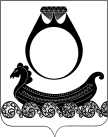 Совет депутатов Чапаевского сельского поселения Красносельского муниципального района Костромской области(четвертого созыва)Р Е Ш Е Н И Еот « ___ » декабря 2023 года                                                                                                 №      О принятии бюджета Чапаевского сельского поселения  Красносельского муниципального района  Костромской области на 2024 год и плановый период 2025 и 2026 годов В соответствии с Бюджетным кодексом РФ, Федеральным Законом от 06.10.2003 г. № 131-ФЗ «Об общих принципах организации местного самоуправления в Российской Федерации», Уставом муниципального образования Чапаевского сельского поселения Красносельского муниципального района Костромской области, заслушав и обсудив представленный администрацией Чапаевского сельского поселения Красносельского муниципального района Костромской области проект бюджета на 2024 год и на плановый период 2025 и 2026 годов, принимая во внимание итоги публичных слушаний, Совет депутатов Чапаевского сельского поселения Красносельского муниципального района Костромской областиРЕШИЛ:1. Утвердить основные характеристики бюджета Чапаевского сельского поселения Красносельского муниципального района Костромской области (далее бюджет сельского поселения) на 2024 год:1.1 прогнозируемый общий объем доходов бюджета сельского поселения в сумме 10 392 510 рублей, в том числе объём безвозмездных поступлений от других бюджетов бюджетной системы Российской Федерации в сумме 5 109 210 рублей;1.2 общий объем расходов бюджета сельского поселения в сумме 10 392 510  рублей.1.3 дефицит бюджета сельского поселения на 2024 год в сумме 0 рублей.2. Утвердить основные характеристики бюджета сельского поселения на 2025 год и на 2026 год:2.1 прогнозируемый общий объем доходов бюджета сельского поселения на 2025 год в сумме 9 370 510 рублей, в том числе объём безвозмездных поступлений от других бюджетов бюджетной системы Российской Федерации в сумме 4 103 210 рублей  и на  2026 год  в  сумме 9 306 375 рублей, в том числе объём безвозмездных поступлений от других бюджетов бюджетной системы Российской Федерации в сумме 4 036 575 рублей;2.2 общий объем расходов бюджета сельского поселения на 2025 год в сумме 9 370 510 рублей, в том числе условно утвержденные расходы в сумме 226 700 рублей и на 2026 год в сумме 9 306 375 рублей, в том числе условно утвержденные расходы в сумме 454 400 рублей;2.3 дефицит бюджета сельского поселения на 2025 год в сумме 0 рублей и на 2026 год в сумме 0 рублей.3. Установить, что доходы бюджета Чапаевского сельского поселения Красносельского муниципального района Костромской области с 1 января 2024 года формируются в соответствии с Бюджетным Кодексом Российской Федерации, законом Костромской области «Межбюджетных отношениях в Костромской области», Федеральным законом «О федеральном бюджете на 2024 год и на плановый период 2025  и 2026 годов» за счет:- федеральных, региональных  и местных налогов и сборов и неналоговых доходов в соответствии со статьями 41,42,46 Бюджетного кодекса Российской федерации;- субсидий местным бюджетам из бюджета субъекта Российской Федерации  распределенных между муниципальными образованиями согласно законов субъектов Российской Федерации и (или) нормативно правовых актов высшего исполнительного органа государственной власти субъекта Российской Федерации;- субвенций  местным бюджетам, распределенных между поселениями согласно утвержденного закона субъекта Российской Федерации о бюджете субъекта Российской Федерации на очередной финансовый год;- межбюджетных трансфертов на осуществление части полномочий по решению вопросов местного значения в соответствии с заключенными соглашениями;- прочие безвозмездные поступления в бюджеты поселений от бюджетов муниципальных районов в соответствии с действующим законодательством;- прочие безвозмездные поступления  бюджетам поселений в соответствии с действующим законодательством;- перечисления из бюджетов поселений (в бюджеты поселений) для осуществления возврата (зачета) излишне уплаченных или взысканных сумм налогов, сборов и иных платежей, а также сумм процентов за несвоевременное осуществление такого возврата и процентов, начисленных на излишне взысканные суммы в соответствии с действующим законодательством;- доходы бюджетов поселений от возврата остатков субсидий, субвенций и иных межбюджетных трансфертов имеющих целевое назначение, прошлых  лет из бюджетов муниципальных районов в соответствии с действующим законодательством;- возврат остатков субсидий, субвенций и иных межбюджетных трансфертов имеющих  целевое назначение, прошлых  лет из бюджетов поселений в соответствии с действующим законодательством;- отмененных налогов и сборов и сумм погашения налоговой задолженности  прошлых лет, в соответствии нормативами отчислений согласно законодательству субъекта Российской Федерации;- доходы от уплаты прочих налогов, сборов, пошлин,  платежей, поступлений и неналоговых доходов, подлежащих зачислению в местный бюджет в соответствии с действующим законодательством;- штрафов и иных  сумм принудительного изъятия, подлежащих зачислению в местный бюджет  в соответствии с действующим законодательством;- прочих платежей, подлежащих зачислению в бюджеты поселений. В целях обеспечения полноты контроля за соблюдением бюджетного и налогового законодательства РФ и Костромской области местные налоги и сборы подлежат зачислению на счет органов федерального казначейства для последующего перечисления на счета по учету средств бюджета сельского поселения.4. Утвердить следующие источники финансирования  дефицита бюджета на 2024 год и плановый период 2025 и 2026 годов:- получение кредитов от других бюджетов бюджетной системы Российской Федерации бюджетам поселений в валюте Российской Федерации;- изменение остатков средств бюджета Чапаевского сельского поселения Красносельского муниципального района Костромской области.5. Утвердить в бюджете сельского поселения на 2024 год поступления прогнозируемых доходов бюджета сельского поселения согласно приложению 1 к настоящему решению, на плановый период 2025 и 2026 годов согласно приложению 2 к настоящему решению.6. Установить, что на суму задолженности, возникающую при предоставлении отсрочек (рассрочек) по уплате налогов и сборов в части, зачисляемой в местный бюджет, начисляются проценты в соответствии с действующим законодательством Российской Федерации.7. Утвердить распределение бюджетных ассигнований на 2024 год по разделам, подразделам, целевым статьям расходов, группам, видам расходов классификации расходов бюджетов Российской Федерации по бюджету сельского поселения согласно приложению 3 к настоящему решению, на плановый период 2025 и 2026 годов согласно приложению 4 к настоящему решению.8. Утвердить ведомственную структуру расходов бюджета сельского поселения на 2024 год согласно приложению 5 к настоящему решению, на плановый период 2025 и 2026 годов согласно приложению 6 к настоящему решению.9. Утвердить общий объем бюджетных ассигнований на исполнение публичных нормативных обязательств на 2024 год в сумме 97 620 рублей, на 2025 год 107 400 рублей, на 2026 год 110 400 рублей.10. Утвердить объем бюджетных ассигнований дорожного фонда Чапаевского сельского поселения  Красносельского муниципального района  Костромской области на 2024 год в размере 1 049 500 рублей, на 2025 год в размере 1 049 500 рублей и на  2026  год  в  размере 1 049 500 рублей за счет прогнозируемого объема доходов от:- акцизов на автомобильный бензин, прямогонный бензин, дизельное топливо, моторные масла для дизельных и (или) карбюраторных (инжекторных) двигателей, подлежащие распределению между бюджетами субъектов Российской Федерации и местными бюджетами с учетом установленных дифференцированных нормативов отчислений в местные бюджеты;- поступлений в виде субсидий из бюджетов бюджетной системы Российской Федерации на финансовое обеспечение дорожной деятельности в отношении автомобильных дорог общего пользования местного значения  Чапаевского сельского поселения Красносельского муниципального района Костромской области;- межбюджетных трансфертов, передаваемых бюджетам сельских поселений из бюджетов муниципальных районов на осуществление части полномочий по решению вопросов местного значения в соответствии с заключенными соглашениями;- прочие межбюджетных трансфертов, передаваемых бюджетам сельских поселений.11. Утвердить источники финансирования дефицита бюджета сельского поселения на 2024 год согласно приложению 7 к настоящему решению и источники финансирования дефицита бюджета сельского поселения на плановый период 2025 и 2026 годов согласно приложению 8 к настоящему решению. 12. Утвердить объем межбюджетных трансфертов, передаваемых бюджету Красносельского муниципального района Костромской области  на финансирование расходов, связанных с передачей органом местного самоуправления поселения, осуществления части полномочий органу местного самоуправления муниципального района на 2024 год в размерах согласно приложения 9 и плановый период 2025 и 2026 годов  приложения 10 к настоящему решению.13. Утвердить программу внутренних заимствований Чапаевского сельского поселения Красносельского муниципального района Костромской области на 2024 год согласно приложения 11 к настоящему решению на плановый период 2025 и 2026 года согласно приложения 12 к настоящему решению.14. Разрешить администрации Чапаевского сельского поселения Красносельского муниципального района Костромской области в пределах утвержденной программы внутренних заимствований на 2024 год и плановый период 2025 и 2026 годов принимать решение о привлечении кредитных ресурсов у банков и других кредитных организаций, а также заимствований у других юридических лиц.15. Утвердить следующий перечень расходов бюджета сельского поселения на 2024 год и на плановый период 2025 и 2026 годов, подлежащих финансированию в первоочередном порядке:1) заработная плата с начислениями на нее;2) расходы, связанные с исполнением публичных нормативных обязательств;3) расходы на топливно-энергетические ресурсы, в том числе тепловую и электрическую энергию, природный газ, уголь;4) расходы по обслуживанию и погашению муниципального долга.16. Нормативные и иные правовые акты органов местного самоуправления Чапаевского сельского поселения Красносельского муниципального района Костромской области,  на выделение бюджетных ассигнований на принятие новых видов расходных обязательств или увеличение бюджетных ассигнований на исполнение существующих видов расходных обязательств за счет средств бюджета Чапаевского сельского поселения Красносельского муниципального района Костромской области на 2024 год, а также сокращающие его доходную часть, реализуются и принимаются только при наличии соответствующих источников дополнительных поступлений в бюджет Чапаевского сельского поселения Красносельского муниципального района Костромской области и (или) при сокращении расходов по конкретным статьям бюджета Чапаевского сельского поселения на 2024 год, а также после внесения соответствующих   изменений в настоящее решение.17. Установить верхний предел муниципального долга Чапаевского сельского поселения Красносельского муниципального района Костромской области  по состоянию на 01 января 2025 года в  сумме 0 рублей, в том числе  верхний предел по муниципальным гарантиям  Чапаевского сельского поселения  Красносельского муниципального района Костромской области  в сумме 0 рублей, на 01 января 2026 года в  сумме 0 рублей, в том числе  верхний предел по муниципальным гарантиям  Чапаевского сельского поселения  Красносельского муниципального района Костромской области  в сумме 0 рублей; на 01 января 2027 года в  сумме 0  рублей, в том числе  верхний предел по муниципальным гарантиям  Чапаевского сельского поселения  Красносельского муниципального района Костромской области  в сумме 0 рублей.    18. Установить  предельный объем  муниципального долга Чапаевского сельского поселения Красносельского муниципального района Костромской области на 2024 год в сумме 0  рублей, на 2025 год в сумме 0  рублей, на 2026 год в сумме 0 рублей.   19.  Установить на 2024 год объем расходов на обслуживание муниципального долга  Чапаевского сельского поселения Красносельского муниципального района Костромской области в размере 0 рублей; на 2025 год объем расходов на обслуживание муниципального долга Чапаевского сельского поселения Красносельского муниципального района Костромской области в размере 0 рублей; на 2026 год объем расходов на обслуживание муниципального долга Чапаевского сельского поселения Красносельского муниципального района Костромской области в размере  0  рублей.20. Программа муниципальных гарантий Чапаевского сельского поселения Красносельского муниципального района Костромской области на 2024 год и плановый период 2025 и 2026 годов отсутствует.21. Установить размер резервного фонда администрации на 2024 год в сумме 10 000 рублей, на 2025 год 10 000 рублей, на 2026 год 10 000 рублей.22. Установить в соответствии с пунктом 3 статьи 217 Бюджетного Кодекса Российской Федерации, основанием для внесения в 2024 году изменений в показатели сводной бюджетной росписи бюджета сельского поселения является распределение зарезервированных в составе утвержденных пунктом 15 настоящего решения бюджетных ассигнований, предусмотренных по подразделу «Резервные фонды» раздела «Общегосударственные вопросы» классификации расходов бюджетов в 2024 году в объеме 10 000 рублей на финансовое обеспечение непредвиденных расходов.23. Расходные обязательства муниципального образования возникают в результате:- принятия муниципальных правовых актов по вопросам местного значения и иным вопросам, которые в соответствии с федеральными законами вправе решать органы местного самоуправления, а также заключения муниципальным образованием (от имени муниципального образования) договоров (соглашений) по данным вопросам;- принятия муниципальных правовых актов при осуществлении органами местного самоуправления переданных им отдельных государственных полномочий;- заключения от имени муниципального образования договоров (соглашений) муниципальными казенными учреждениями. Расходные обязательства муниципального образования, указанные в абзацах первом и третьем пункта 1 настоящей статьи, устанавливаются органами местного самоуправления самостоятельно и исполняются за счет собственных доходов и источников финансирования дефицита соответствующего местного бюджета. Расходные обязательства муниципального образования, указанные в абзаце втором  пункта 1 настоящей статьи, устанавливаются муниципальными правовыми актами органов местного самоуправления в соответствии с федеральными законами (законами субъекта Российской Федерации), исполняются за счет и в пределах субвенций из бюджета субъекта Российской Федерации, предоставляемых местным бюджетам в порядке, предусмотренном статьей 140 Бюджетного Кодекса.В случае, если в муниципальном образовании превышены нормативы, используемые в методиках расчета соответствующих субвенций, финансовое обеспечение дополнительных расходов, необходимых для полного исполнения указанных расходных обязательств муниципального образования, осуществляется за счет собственных доходов и источников финансирования дефицита местного бюджета.24. Установить, что заключение и оплата договоров, исполнение которых осуществляется за счет средств бюджета Чапаевского сельского поселения Красносельского муниципального района Костромской области, производится в пределах утвержденных ими лимитов бюджетных обязательств в соответствии с ведомственной, функциональной и экономической классификацией расходов с учетом принятых и неисполненных обязательств.Обязательства, вытекающие из договоров, исполнение которых осуществляется за счет средств бюджета Чапаевского сельского поселения Красносельского муниципального района Костромской области, принятые казенными учреждениями и органами местного самоуправления муниципального образования сверх утвержденных им лимитов бюджетных обязательств, не подлежат оплате за счет средств бюджета Чапаевского сельского поселения Красносельского муниципального района Костромской области на 2024 год.Учет обязательств, подлежащих исполнению за счет средств бюджета Чапаевского сельского поселения Красносельского муниципального района Костромской области казенными  учреждениями и органами местного самоуправления муниципального образования, финансируемых из бюджета Чапаевского сельского поселения Красносельского муниципального района Костромской области на основании смет доходов и расходов, обеспечивается через орган, осуществляющий кассовое обслуживание исполнения местного бюджета.Орган, осуществляющий кассовое обслуживание исполнения местного бюджета, имеет право приостанавливать оплату расходов местных учреждений и органов местного самоуправления муниципального образования, нарушающих установленный порядок учета бюджетных обязательств, подлежащих исполнению за счет средств местного бюджета.Договор, заключенный казенными учреждениями или органами местного самоуправления с нарушением требований данной статьи, либо его часть, устанавливающая повышенные обязательства местного бюджета, подлежат признанию не действительными по иску вышестоящей организации или финансового органа администрации Чапаевского сельского поселения Красносельского муниципального района Костромской области.25. Установить, что в 2024 году органы местного самоуправления Чапаевского сельского поселения Красносельского муниципального района Костромской области не вправе принимать решения по увеличению численности муниципальных служащих и работников учреждений, находящихся в ведении органов местного самоуправления Чапаевского сельского поселения Красносельского муниципального района Костромской области при отсутствии источников финансирования.26. Установить, что получатели средств бюджета сельского поселения при заключении договоров (муниципальных контрактов) на поставку товаров, работ, услуг, подлежащих оплате за счёт средств бюджета сельского поселения, вправе предусматривать авансовые платежи:- в размере до 100 процентов суммы договора (контракта) – по договорам (контрактам) о предоставлении услуг связи, услуг хостинга и услуг регистрации и продления доменных имён, о подписке на печатные (электронные) издания и об их приобретении, о приобретении горюче-смазочных материалов, путёвок на санаторно-курортное лечение, путёвок на организацию отдыха и оздоровления детей, об обучении на курсах повышения квалификации и профессиональной переподготовке, об участии в семинарах и форумах, об оказании информационно-консультационных услуг, по договорам обязательного страхования гражданской ответственности владельцев транспортных средств, по договорам за проведение государственной экспертизы и (или) проверки достоверности определения сметной стоимости на строительные, ремонтные и пуско-наладочные работы, на оплату организационного взноса, заявочного (целевого) взноса за участие в спортивных соревнованиях, по договорам на работы по замене, ремонту, поверке приборов учета, используемых энергетических ресурсов а также по договорам, подлежащим оплате за счёт резервного фонда администрации сельского поселения.- в размере до 70 процентов стоимости электрической энергии (мощности) в подлежащем оплате объеме покупки в месяце, за который осуществляется оплата.- в размере не более 30 процентов суммы договора (контракта), если иное не предусмотрено действующим законодательством - по остальным договорам (контрактам).27. Предоставить право финансовому органу Чапаевского сельского поселения Красносельского муниципального района Костромской области, в случае изменения в 2024 году бюджетной классификации доходов бюджетов Российской Федерации и (или) классификации источников финансирования дефицитов бюджетов Российской Федерации и (или) классификации расходов бюджетов Российской Федерации вносить соответствующие изменения в перечень главных администраторов поступлений в бюджет Чапаевского сельского поселения Красносельского муниципального района Костромской области, а также закрепленных за ними кодов бюджетной классификации доходов бюджетов Российской Федерации и (или) классификации источников финансирования дефицитов бюджетов Российской Федерации с последующим внесением изменений в настоящее решение.28. Установить, что администрация сельского поселения выступает в суде от имени казны Чапаевского сельского поселения Красносельского муниципального района Костромской области.Выплаты средств по исполнительным листам, предъявленным к казне, производить за счет казны Чапаевского сельского поселения Красносельского муниципального района Костромской области с лицевого счета администрации сельского поселения в пределах средств.29. Установить, что сводная бюджетная роспись по доходам, расходам и источникам финансирования утверждается в соответствии с положением «О бюджетном процессе в Чапаевском сельском поселении Красносельского муниципального района Костромской области».Утвержденные показатели сводной бюджетной росписи должны соответствовать решению о бюджете.В случае принятия решения о внесении изменений в решение о бюджете руководитель финансового органа утверждает соответствующие изменения в сводную бюджетную роспись.30. Установить, что исполнение бюджета сельского поселения по казначейской системе осуществляется администрацией сельского поселения с использованием лицевых счетов бюджетных средств, открытых в органе, осуществляющем кассовое обслуживание исполнения бюджета сельского поселения и в соответствии с законодательством Российской Федерации и законодательством Костромской области.Установить, что кассовое обслуживание исполнения бюджета сельского поселения осуществляется уполномоченным органом, на основании соглашения и на безвозмездной основе.31. Направить настоящее решение для подписания и официального опубликования главе поселения Г.А. Смирновой.32. Контроль за исполнением настоящего решения возложить на председателя комиссии экономике, налогам и сборам Совета депутатов Чапаевского сельского поселения Красносельского муниципального района Костромской области Староверова Д.Л..33. Решение о принятом бюджете вступает в силу с 1 января 2024 года.   Глава поселения                                                              Г.А.СмирноваПриложение 1К бюджетуЧапаевского сельского поселения Красносельского муниципального района Костромской областиНа 2024 год и плановый период 2025 и 2026 годовОбъем поступлений доходов в бюджет Чапаевского сельского поселения Красносельского муниципального района Костромской области по основным источникамНа 2024 годПриложение 2К  бюджетуЧапаевского сельского поселения Красносельского муниципального района Костромской областиНа 2024 год и плановый период 2025 и 2026 годовОбъем поступлений доходов в бюджет Чапаевского сельского поселения Красносельского муниципального района Костромской области по основным источникамНа  плановый период 2025 и 2026 годовПриложение 3К бюджетуЧапаевского сельского поселения Красносельского муниципального района Костромской областиНа 2024 год и плановый период 2025 и 2026 годов  Распределение  ассигнований  по разделам, подразделам, целевым статьям,  группам подгруппам видов  расходов классификации  расходов   бюджета на 2024  годПриложение 4 К бюджету Чапаевского сельского поселения Красносельского муниципального района Костромской областиНа 2024 год и плановый период 2025 и 2026 годов  Распределение  ассигнований  по разделам, подразделам, целевым статьям,  группам подгруппам видов  расходов классификации  расходов   бюджета на плановый период  2025 и 2026 годовПриложение 5 К бюджетуЧапаевского сельского поселения Красносельского муниципального района Костромской областиНа 2024 год и плановый период 2025 и 2026 годовВедомственная  структура  расходов бюджета Чапаевского сельского поселения Красносельского муниципального района Костромской области на 2024  годПриложение 6 К бюджетуЧапаевского сельского поселения Красносельского муниципального района Костромской областиНа 2024 год и плановый период 2025 и 2026 годовВедомственная  структура  расходов бюджета Чапаевского сельского поселения Красносельского муниципального района Костромской области На плановый период 2025 и 2026  годовПриложение 7 К бюджетуЧапаевского сельского поселения Красносельского муниципального района Костромской областиНа 2024 год и плановый период 2025 и 2026 годовИсточники  финансирования дефицита бюджета Чапаевского сельского поселения Красносельского муниципального района  Костромской области на 2024 год Приложение 8 К бюджетуЧапаевского сельского поселения Красносельского муниципального района Костромской областиНа 2024 год и плановый период 2025 и 2026 годовИсточники  финансирования дефицита бюджета Чапаевского сельского поселения Красносельского муниципального района  Костромской области На плановый период  2025 и 2026 годовПриложение 9 К бюджетуЧапаевского сельского поселения Красносельского муниципального района Костромской областиНа 2024 год и плановый период 2025 и 2026 годовМежбюджетные трансферты  выделяемые из бюджета  Чапаевского сельского поселения Красносельского муниципального района  Костромской области на финансирование расходов, связанных с передачей полномочий органам местного самоуправления  Красносельского муниципального района  Костромской области на 2024 год                                                                                                       Приложение 10 К бюджетуЧапаевского сельского поселения Красносельского муниципального района Костромской областиНа 2024 год и плановый период 2025 и 2026 годовМежбюджетные трансферты  выделяемые из бюджета  Чапаевского сельского поселения Красносельского муниципального района  Костромской области на финансирование расходов, связанных с передачей полномочий органам местного самоуправления  Красносельского муниципального района  Костромской области На плановый период  2025 и 2026 годов                                                                                                     Приложение 11Чапаевского сельского поселения Красносельского муниципального района Костромской областиНа 2024 год и плановый период 2025 и 2026 годовПрограмма муниципальных внутренних заимствований Чапаевского сельского поселения Красносельского муниципального района  Костромской области на 2024 год                                                                                                      Приложение 12К бюджетуЧапаевского сельского поселения Красносельского муниципального района Костромской областиНа 2024 год и плановый период 2025 и 2026 годовПрограмма муниципальных внутренних заимствований Чапаевского сельского поселения Красносельского муниципального района  Костромской области на  плановый период 2025 и 2026 годовКод бюджетной классификацииНаименование доходаСумма,рублей1231 00 00000 00 0000 000НАЛОГОВЫЕ И НЕНАЛОВЫЕ ДОХОДЫ5 283 3001 01 00000 00 0000 000НАЛОГ НА ПРИБЫЛЬ ДОХОДЫ1 325 0001 01 02000 01 0000 110Налог на доходы физических лиц1 325 0001 01 02010 01 0000 110Налог на доходы физических лиц с доходов, источником которых является налоговый агент, за исключением доходов, в отношении которых исчисление и уплата налога осуществляются в соответствии со статьями 227, 227.1 и 228 Налогового кодекса Российской Федерации1 097 0001 01 02020 01 0000 110Налог на доходы физических лиц с доходов, полученных от осуществления деятельности физическими лицами, зарегистрированными в качестве индивидуальных предпринимателей, нотариусов, занимающихся частной практикой, адвокатов, учредивших адвокатские кабинеты, и других лиц, занимающихся частной практикой в соответствии со статьей 227 Налогового кодекса Российской Федерации190 0001 01 02030 01 0000 110Налог на доходы физических лиц с доходов, полученных физическими лицами в соответствии со статьей 228 Налогового кодекса Российской Федерации                                                                                                                                                                                                                                                                                                                                                                                                                                                                                                                                                                                                                                                                                                                                    6 0001 01 02080 01 0000 110Налог на доходы физических лиц в части суммы налога, превышающей 650 000 рублей, относящейся к части налоговой базы, превышающей 5 000 000 рублей (за исключением налога на доходы физических лиц с сумм прибыли контролируемой иностранной компании, в том числе фиксированной прибыли контролируемой иностранной компании)32 0001 03 00000 00 0000 000НАЛОГИ НА ТОВАРЫ (РАБОТЫ, УСЛУГИ), РЕАЛИЗУЕМЫЕ НА ТЕРРИТОРИИ РОССИЙСКОЙ ФЕДЕРАЦИИ1 049 5001 03 02000 01 0000 110Акцизы по подакцизным товарам (продукции), производимым на территории Российской Федерации1 049 5001 03 02230 01 0000 110Доходы от уплаты акцизов на дизельное топливо, подлежащие распределению между бюджетами субъектов Российской Федерации и местными бюджетами с учетом установленных дифференцированных нормативов отчислений в местные бюджеты547 3001 03 02231 01 0000 110Доходы от уплаты акцизов на дизельное топливо, подлежащие распределению между бюджетами субъектов Российской Федерации и местными бюджетами с учетом установленных дифференцированных нормативов отчислений в местные бюджеты (по нормативам  установленным  законом о федеральном  бюджете в целях формирования дорожных фондов субъектов  Российской Федерации)547 3001 03 02240 01 0000 110Доходы от уплаты акцизов на моторные масла для дизельных и (или) карбюраторных (инжекторных) двигателей, подлежащие распределению между бюджетами субъектов Российской Федерации и местными бюджетами с учетом установленных дифференцированных нормативов отчислений в местные бюджеты2 7001 03 02241 01 0000 110Доходы от уплаты акцизов на моторные масла для дизельных и (или) карбюраторных (инжекторных) двигателей, подлежащие распределению между бюджетами субъектов Российской Федерации и местными бюджетами с учетом установленных дифференцированных нормативов отчислений в местные бюджеты(по нормативам  установленным  законом о федеральном  бюджете в целях формирования дорожных фондов субъектов  Российской Федерации)2 7001 03 02250 01 0000 110Доходы от уплаты акцизов на автомобильный бензин, подлежащие распределению между бюджетами субъектов Российской Федерации и местными бюджетами с учетом установленных дифференцированных нормативов отчислений в местные бюджеты567 5001 03 02251 01 0000 110Доходы от уплаты акцизов на автомобильный бензин, подлежащие распределению между бюджетами субъектов Российской Федерации и местными бюджетами с учетом установленных дифференцированных нормативов отчислений в местные бюджеты (по нормативам  установленным  законом о федеральном  бюджете в целях формирования дорожных фондов субъектов  Российской Федерации) 567 5001 03 02260 01 0000 110Доходы от уплаты акцизов на прямогонный  бензин, подлежащие распределению между бюджетами субъектов Российской Федерации и местными бюджетами с учетом установленных дифференцированных нормативов отчислений в местные бюджеты-68 0001 03 02261 01 0000 110Доходы от уплаты акцизов на прямогонный  бензин, подлежащие распределению между бюджетами субъектов Российской Федерации и местными бюджетами с учетом установленных дифференцированных нормативов отчислений в местные бюджеты (по нормативам  установленным  законом о федеральном  бюджете в целях формирования дорожных фондов субъектов  Российской Федерации)-68 0001 05 00000 00 0000 000НАЛОГИ НА СОВОКУПНЫЙ ДОХОД639 8001 05 01000 00 0000 110Налог, взимаемый в связи с применением упрощенной системы налогообложения638 3001 05 01010 01 0000 110Налог, взимаемый с налогоплательщиков, выбравших в качестве объекта налогообложения  доходы201 8001 05 01011 01 0000 110Налог, взимаемый с налогоплательщиков, выбравших в качестве объекта налогообложения доходы201 8001 05 01020 01 0000 110Налог, взимаемый с налогоплательщиков, выбравших в качестве объекта налогообложения доходы, уменьшенные на величину расходов436 5001 05  01021 01 0000 110Налог, взимаемый с налогоплательщиков, выбравших в качестве объекта налогообложения доходы, уменьшенные на величину расходов (в том числе минимальный налог, зачисляемый в бюджеты субъектов Российской Федерации)436 5001 05  03000 01 0000 110Единый сельскохозяйственный налог1 5001 05  03010 01 0000 110Единый сельскохозяйственный налог1 5001 06 00000 00 0000 000НАЛОГИ НА ИМУЩЕСТВО2 202 5001 06 01000 00 0000 110Налог на имущество физических лиц433 5001 06 01030 10 0000 110Налог на имущество физических лиц, взимаемый по ставкам, применяемым к объектам налогообложения, расположенным в границах сельских поселений433 5001 06 06000 00 0000 110Земельный налог1 769 0001 06 06030 00 0000 110Земельный налог c организаций942 0001 06 06033 10 0000 110Земельный налог с организаций, обладающих земельным участком, расположенным в границах сельских поселений942 0001 06 06040 00 0000 110Земельный налог с физических лиц827 0001 06 06043 10 0000 110Земельный налог с физических лиц, обладающих земельным участком, расположенным в границах сельских поселений827 0001 11 00000 00 0000 000ДОХОДЫ ОТ ИСПОЛЬЗОВАНИЯ ИМУЩЕСТВА, НАХОДЯЩЕГОСЯ В ГОСУДАРСТВЕННОЙ И МУНИЦИПАЛЬНОЙ СОБСТВЕННОСТИ59 5001 11 05000 00 0000 120Доходы, получаемые в виде арендной либо иной платы за передачу в возмездное пользование государственного и муниципального имущества (за исключением имущества бюджетных и автономных учреждений, а также имущества государственных и муниципальных унитарных предприятий, в том числе казенных)53 5001 11 05030 00 0000 120Доходы от сдачи в аренду имущества, находящегося в оперативном управлении органов государственной власти, органов местного самоуправления, государственных внебюджетных фондов и созданных ими учреждений (за исключением имущества бюджетных и автономных учреждений)41 5001 11 05035 10 0000 120Доходы от сдачи в аренду имущества, находящегося в оперативном управлении органов управления сельских поселений и созданных ими учреждений (за исключением имущества муниципальных бюджетных и автономных учреждений)41 5001 11 05300 00 0000 120Доходы от использования  имущества, находящегося в государственной и муниципальной собственности12 0001 11 05325 10 0000 120Плата по соглашениям об установлении сервитута, заключенным органами местного самоуправления сельских поселений, государственными или муниципальными предприятиями либо государственными или муниципальными учреждениями в отношении земельных участков, находящихся в собственности сельских поселений12 0001 11 09000 00 0000 120Прочие доходы от использования имущества и прав, находящихся в государственной и муниципальной собственности (за исключением имущества бюджетных и автономных учреждений, а также имущества государственных и муниципальных унитарных предприятий, в том числе казенных)6 0001 11 0904000 0000 120Прочие поступления от использования имущества, находящегося в государственной и муниципальной собственности (за исключением имущества бюджетных и автономных учреждений, а также имущества государственных и муниципальных унитарных предприятий, в том числе казенных)6 0001 11 09045 10 0000 120Прочие поступления от использования имущества, находящегося в собственности сельских поселений (за исключением имущества муниципальных бюджетных и автономных учреждений, а также имущества муниципальных унитарных предприятий, в том числе казенных)6 0001 13 00000 00 0000 000ДОХОДЫ ОТ ОКАЗАНИЯ ПЛАТНЫХ УСЛУГ (РАБОТ) И КОМПЕНСАЦИИ ЗАТРАТ ГОСУДАРСТВА7 0001 13 02000 00 0000 130Доходы от компенсации затрат государства7 0001 13 02060 00 0000 130Доходы, поступающие в порядке возмещения расходов, понесенных в связи с эксплуатацией имущества7 0001 13 02065 10 0000 130Доходы, поступающие в порядке возмещения расходов, понесенных в связи с эксплуатацией имущества сельских поселений7 0002 00 00000 00 0000 000БЕЗВОЗМЕЗДНЫЕ ПОСТУПЛЕНИЯ5 109 2102 02 00000 00 0000 000БЕЗВОЗМЕЗДНЫЕ ПОСТУПЛЕНИЯ ОТ ДРУГИХ БЮДЖЕТОВ БЮДЖЕТНОЙ СИСТЕМЫ РОССИЙСКОЙ ФЕДЕРАЦИИ5 109 2102 02 10000 00 0000 150Дотации бюджетам бюджетной системы Российской Федерации4 411 0002 02 15001 00 0000 150Дотации  на выравнивание бюджетной обеспеченности из бюджета  субъекта  Российской Федерации1 008 0002 02 15001 10 0000 150Дотации бюджетам   сельских поселений на выравнивание бюджетной обеспеченности из бюджета  субъекта  Российской Федерации1 008 0002 02 16001 00 0000 150Дотации на выравнивание бюджетной обеспеченности из бюджетов  муниципальных районов3 403 0002 02 16001 10 0000 150Дотации бюджетам   сельских поселений на выравнивание бюджетной обеспеченности из бюджетов  муниципальных районов3 403 0002 02 20000 00 0000 150Субсидии  бюджетам бюджетной системы Российской Федерации (межбюджетные  субсидии)161 4102 02 29999 00 0000 150 Прочие субсидии, передаваемые бюджетам161 4102 02 29999 10 0000 150Прочие субсидии, передаваемые бюджетам сельских поселений161 410В том числе:2 02 29999 10 0000 150Прочие  субсидии на софинансированиие мероприятий по борьбе с борщевиком Сосновского на территории Костромской области161 4102 02 30000 00 0000 150Субвенции бюджетам бюджетной системы Российской Федерации136 8002 02 30024 00 0000 150Субвенции местным бюджетам на выполнение передаваемых полномочий субъектов Российской Федерации2 8002 02 30024 10 0000 150Субвенции бюджетам  сельских поселений на выполнение передаваемых полномочий субъектов Российской Федерации2 800В том числе2 02 30024 10 0000 150Субвенции бюджетам  сельских поселений на осуществление государственных полномочий по составлению протоколов об административных правонарушениях2 8002 02 35118 00 0000 150Субвенции бюджетам на осуществление первичного воинского учета на территориях, где отсутствуют военные комиссариаты134 0002 02 35118 10 0000 150Субвенции бюджетам сельских поселений на осуществление первичного воинского учета на территориях, где отсутствуют военные комиссариаты134 0002 02 40000 00 0000 150Иные межбюджетные трансферты400 0002 02 40014 00 0000 150Межбюджетные трансферты, передаваемые бюджетам муниципальных образований на осуществление части полномочий по решению вопросов местного значения в соответствии с заключенными соглашениями400 0002 02 40014 10 0000 150Межбюджетные трансферты, передаваемые бюджетам сельских поселений из бюджетов муниципальных районов на осуществление части полномочий по решению вопросов местного значения в соответствии с заключенными соглашениями400 000В том числе2 02 40014 10 0000 150Межбюджетные трансферты, передаваемые бюджетам сельских поселений из бюджетов муниципальных районов на осуществление части полномочий на капитальный ремонт системы холодного водоснабжения и водоотведения400 000ВСЕГО ДОХОДОВВСЕГО ДОХОДОВ10 392 510Код бюджетной классификацииНаименование доходаСумма,рублейна 2025 годСумма,рублейна 2026 год1231 00 00000 00 0000 000НАЛОГОВЫЕ И НЕНАЛОВЫЕ ДОХОДЫ5 267 3005 269 8001 01 00000 00 0000 000НАЛОГ НА ПРИБЫЛЬ ДОХОДЫ1 325 0001 325 0001 01 02000 01 0000 110Налог на доходы физических лиц1 325 0001 325 0001 01 02010 01 0000 110Налог на доходы физических лиц с доходов, источником которых является налоговый агент, за исключением доходов, в отношении которых исчисление и уплата налога осуществляются в соответствии со статьями 227, 227.1 и 228 Налогового кодекса Российской Федерации1 097 0001 097 0001 01 02020 01 0000 110Налог на доходы физических лиц с доходов, полученных от осуществления деятельности физическими лицами, зарегистрированными в качестве индивидуальных предпринимателей, нотариусов, занимающихся частной практикой, адвокатов, учредивших адвокатские кабинеты, и других лиц, занимающихся частной практикой в соответствии со статьей 227 Налогового кодекса Российской Федерации190 000190 0001 01 02030 01 0000 110Налог на доходы физических лиц с доходов, полученных физическими лицами в соответствии со статьей 228 Налогового кодекса Российской Федерации                                                                                                                                                                                                                                                                                                                                                                                                                                                                                                                                                                                                                                                                                                                                    6 0006 0001 01 02080 01 0000 110Налог на доходы физических лиц в части суммы налога, превышающей 650 000 рублей, относящейся к части налоговой базы, превышающей 5 000 000 рублей (за исключением налога на доходы физических лиц с сумм прибыли контролируемой иностранной компании, в том числе фиксированной прибыли контролируемой иностранной компании)32 00032 0001 03 00000 00 0000 000НАЛОГИ НА ТОВАРЫ (РАБОТЫ, УСЛУГИ), РЕАЛИЗУЕМЫЕ НА ТЕРРИТОРИИ РОССИЙСКОЙ ФЕДЕРАЦИИ1 049 5001 049 5001 03 02000 01 0000 110Акцизы по подакцизным товарам (продукции), производимым на территории Российской Федерации1 049 5001 049 5001 03 02230 01 0000 110Доходы от уплаты акцизов на дизельное топливо, подлежащие распределению между бюджетами субъектов Российской Федерации и местными бюджетами с учетом установленных дифференцированных нормативов отчислений в местные бюджеты547 300547 3001 03 02231 01 0000 110Доходы от уплаты акцизов на дизельное топливо, подлежащие распределению между бюджетами субъектов Российской Федерации и местными бюджетами с учетом установленных дифференцированных нормативов отчислений в местные бюджеты (по нормативам  установленным  законом о федеральном  бюджете в целях формирования дорожных фондов субъектов  Российской Федерации)547 300547 3001 03 02240 01 0000 110Доходы от уплаты акцизов на моторные масла для дизельных и (или) карбюраторных (инжекторных) двигателей, подлежащие распределению между бюджетами субъектов Российской Федерации и местными бюджетами с учетом установленных дифференцированных нормативов отчислений в местные бюджеты2 7002 7001 03 02241 01 0000 110Доходы от уплаты акцизов на моторные масла для дизельных и (или) карбюраторных (инжекторных) двигателей, подлежащие распределению между бюджетами субъектов Российской Федерации и местными бюджетами с учетом установленных дифференцированных нормативов отчислений в местные бюджеты(по нормативам  установленным  законом о федеральном  бюджете в целях формирования дорожных фондов субъектов  Российской Федерации)2 7002 7001 03 02250 01 0000 110Доходы от уплаты акцизов на автомобильный бензин, подлежащие распределению между бюджетами субъектов Российской Федерации и местными бюджетами с учетом установленных дифференцированных нормативов отчислений в местные бюджеты567 500567 5001 03 02251 01 0000 110Доходы от уплаты акцизов на автомобильный бензин, подлежащие распределению между бюджетами субъектов Российской Федерации и местными бюджетами с учетом установленных дифференцированных нормативов отчислений в местные бюджеты (по нормативам  установленным  законом о федеральном  бюджете в целях формирования дорожных фондов субъектов  Российской Федерации) 567 500567 5001 03 02260 01 0000 110Доходы от уплаты акцизов на прямогонный  бензин, подлежащие распределению между бюджетами субъектов Российской Федерации и местными бюджетами с учетом установленных дифференцированных нормативов отчислений в местные бюджеты-68 000-68 0001 03 02261 01 0000 110Доходы от уплаты акцизов на прямогонный  бензин, подлежащие распределению между бюджетами субъектов Российской Федерации и местными бюджетами с учетом установленных дифференцированных нормативов отчислений в местные бюджеты (по нормативам  установленным  законом о федеральном  бюджете в целях формирования дорожных фондов субъектов  Российской Федерации)-68 000-68 0001 05 00000 00 0000 000НАЛОГИ НА СОВОКУПНЫЙ ДОХОД639 800639 8001 05 01000 00 0000 110Налог, взимаемый в связи с применением упрощенной системы налогообложения638 300638 3001 05 01010 01 0000 110Налог, взимаемый с налогоплательщиков, выбравших в качестве объекта налогообложения  доходы201 800201 8001 05 01011 01 0000 110Налог, взимаемый с налогоплательщиков, выбравших в качестве объекта налогообложения доходы201 800201 8001 05 01020 01 0000 110Налог, взимаемый с налогоплательщиков, выбравших в качестве объекта налогообложения доходы, уменьшенные на величину расходов436 500436 5001 05  01021 01 0000 110Налог, взимаемый с налогоплательщиков, выбравших в качестве объекта налогообложения доходы, уменьшенные на величину расходов (в том числе минимальный налог, зачисляемый в бюджеты субъектов Российской Федерации)436 500436 5001 05  03000 01 0000 110Единый сельскохозяйственный налог1 5001 5001 05  03010 01 0000 110Единый сельскохозяйственный налог1 5001 5001 06 00000 00 0000 000НАЛОГИ НА ИМУЩЕСТВО2 204 0002 206 0001 06 01000 00 0000 110Налог на имущество физических лиц435 000437 0001 06 01030 10 0000 110Налог на имущество физических лиц, взимаемый по ставкам, применяемым к объектам налогообложения, расположенным в границах сельских поселений435 000437 0001 06 06000 00 0000 110Земельный налог1 769 0001 769 0001 06 06030 00 0000 110Земельный налог c организаций942 000942 0001 06 06033 10 0000 110Земельный налог с организаций, обладающих земельным участком, расположенным в границах сельских поселений942 000942 0001 06 06040 00 0000 110Земельный налог с физических лиц827 000827 0001 06 06043 10 0000 110Земельный налог с физических лиц, обладающих земельным участком, расположенным в границах сельских поселений827 000827 0001 11 00000 00 0000 000ДОХОДЫ ОТ ИСПОЛЬЗОВАНИЯ ИМУЩЕСТВА, НАХОДЯЩЕГОСЯ В ГОСУДАРСТВЕННОЙ И МУНИЦИПАЛЬНОЙ СОБСТВЕННОСТИ41 50041 5001 11 05000 00 0000 120Доходы, получаемые в виде арендной либо иной платы за передачу в возмездное пользование государственного и муниципального имущества (за исключением имущества бюджетных и автономных учреждений, а также имущества государственных и муниципальных унитарных предприятий, в том числе казенных)41 50041 5001 11 05030 00 0000 120Доходы от сдачи в аренду имущества, находящегося в оперативном управлении органов государственной власти, органов местного самоуправления, государственных внебюджетных фондов и созданных ими учреждений (за исключением имущества бюджетных и автономных учреждений)41 50041 5001 11 05035 10 0000 120Доходы от сдачи в аренду имущества, находящегося в оперативном управлении органов управления сельских поселений и созданных ими учреждений (за исключением имущества муниципальных бюджетных и автономных учреждений)41 50041 5001 11 05300 00 0000 120Доходы от использования  имущества, находящегося в государственной и муниципальной собственности001 11 05325 10 0000 120Плата по соглашениям об установлении сервитута, заключенным органами местного самоуправления сельских поселений, государственными или муниципальными предприятиями либо государственными или муниципальными учреждениями в отношении земельных участков, находящихся в собственности сельских поселений00 1 11 09000 00 0000 120Прочие доходы от использования имущества и прав, находящихся в государственной и муниципальной собственности (за исключением имущества бюджетных и автономных учреждений, а также имущества государственных и муниципальных унитарных предприятий, в том числе казенных)001 11 0904000 0000 120Прочие поступления от использования имущества, находящегося в государственной и муниципальной собственности (за исключением имущества бюджетных и автономных учреждений, а также имущества государственных и муниципальных унитарных предприятий, в том числе казенных)001 11 09045 10 0000 120Прочие поступления от использования имущества, находящегося в собственности сельских поселений (за исключением имущества муниципальных бюджетных и автономных учреждений, а также имущества муниципальных унитарных предприятий, в том числе казенных)001 13 00000 00 0000 000ДОХОДЫ ОТ ОКАЗАНИЯ ПЛАТНЫХ УСЛУГ (РАБОТ) И КОМПЕНСАЦИИ ЗАТРАТ ГОСУДАРСТВА7 5008 0001 13 02000 00 0000 130Доходы от компенсации затрат государства7 5008 0001 13 02060 00 0000 130Доходы, поступающие в порядке возмещения расходов, понесенных в связи с эксплуатацией имущества7 5008 0001 13 02065 10 0000 130Доходы, поступающие в порядке возмещения расходов, понесенных в связи с эксплуатацией имущества сельских поселений7 5008 0002 00 00000 00 0000 000БЕЗВОЗМЕЗДНЫЕ ПОСТУПЛЕНИЯ4 103 2104 036 5752 02 00000 00 0000 000БЕЗВОЗМЕЗДНЫЕ ПОСТУПЛЕНИЯ ОТ ДРУГИХ БЮДЖЕТОВ БЮДЖЕТНОЙ СИСТЕМЫ РОССИЙСКОЙ ФЕДЕРАЦИИ4 103 2104 036 5752 02 10000 00 0000 150Дотации бюджетам бюджетной системы Российской Федерации3 800 0003 818 0002 02 15001 00 0000 150Дотации  на выравнивание бюджетной обеспеченности из бюджета  субъекта  Российской Федерации849 000888 0002 02 15001 10 0000 150Дотации бюджетам   сельских поселений на выравнивание бюджетной обеспеченности из бюджета  субъекта  Российской Федерации849 000888 0002 02 16001 00 0000 151Дотации на выравнивание бюджетной обеспеченности из бюджетов  муниципальных районов2 951 0002 930 0002 02 16001 10 0000 150Дотации бюджетам   сельских поселений на выравнивание бюджетной обеспеченности из бюджетов  муниципальных районов2 951 0002 930 0002 02 20000 00 0000 150Субсидии  бюджетам бюджетной системы Российской Федерации (межбюджетные  субсидии)161 41070 8752 02 29999 00 0000 150 Прочие субсидии, передаваемые бюджетам161 41070 8752 02 29999 10 0000 150Прочие субсидии, передаваемые бюджетам сельских поселений161 41070 875В том числе:2 02 29999 10 0000 150Прочие  субсидии на софинансированиие мероприятий по борьбе с борщевиком Сосновского на территории Костромской области161 41070 8752 02 30000 00 0000 150Субвенции бюджетам бюджетной системы Российской Федерации141 800147 7002 02 30024 00 0000 150Субвенции местным бюджетам на выполнение передаваемых полномочий субъектов Российской Федерации2 8002 8002 02 30024 10 0000 150Субвенции бюджетам  сельских поселений на выполнение передаваемых полномочий субъектов Российской Федерации2 8002 800В том числе2 02 30024 10 0000 150Субвенции бюджетам  сельских поселений на осуществление государственных полномочий по составлению протоколов об административных правонарушениях2 8002 8002 02 35118 00 0000 150Субвенции бюджетам на осуществление первичного воинского учета на территориях, где отсутствуют военные комиссариаты139 000144 9002 02 35118 10 0000 150Субвенции бюджетам сельских поселений на осуществление первичного воинского учета на территориях, где отсутствуют военные комиссариаты139 000144 900ВСЕГО ДОХОДОВВСЕГО ДОХОДОВ9 370 5109 306 375НаименованКоды классификацииКоды классификацииКоды классификацииКоды классификацииСумма,рублейНаименованРазделПодразделЦелевая статьяВид расходаСумма,рублей123456Общегосударственные вопросы010000 0 00 000000005 184 800Функционирование высшего должностного лица субъекта Российской  Федерации и муниципального образования010200 0 00 000000001 377 950Расходы на выплаты по оплате труда работников органов местного самоуправления010200 2 00 001100001 178 200Расходы на выплату персоналу в целях обеспечения выполнения функций государственными(муниципальными) органами, казенными учреждениями, органами управления государственными внебюджетными фондами.010200 2 00 001101001 178 200Расходы на выплаты персоналу государственных (муниципальных) органов010200 2 00 001101201 178 200Расходы на обеспечение функций органов местного самоуправления010200 2 00 00190000199 750Расходы на выплату персоналу в целях обеспечения выполнения функций государственными(муниципальными) органами, казенными учреждениями, органами управления государственными внебюджетными фондами.010200 2 00 00190100199 750Расходы на выплаты персоналу государственных (муниципальных) органов010200 2 00 00190120199 750Функционирование правительства Российской Федерации, высших органов исполнительной власти субъектов Российской Федерации, местных администраций 010400 0 00 000000002 828 700Расходы на выплаты по оплате труда работников органов местного самоуправления010400 2 00 001100002 591 250Расходы на выплату персоналу в целях обеспечения выполнения функций государственными(муниципальными) органами, казенными учреждениями, органами управления государственными внебюджетными фондами.010400 2 00 001101002 591 250Расходы на выплаты персоналу государственных (муниципальных) органов010400 2 00 001101202 591 250Расходы на обеспечение функций органов местного самоуправления010400 2 00 00190000226 083Закупки  товаров, работ и услуг для  обеспечения государственных (муниципальных) нужд010400 2 00 00190200226 083Иные закупки  товаров, работ и услуг для обеспечения  государственных (муниципальных) нужд010400 2 00 00190240226 083Осуществление государственных полномочий по составлению протоколов об административных правонарушениях010400 2 00 720900002 800Закупки  товаров, работ и услуг для  обеспечения государственных (муниципальных) нужд010400 2 00 720902002 800Иные закупки  товаров, работ и услуг для обеспечения  государственных (муниципальных) нужд010400 2 00 720902402 800Обеспечение деятельности финансовых, налоговых и таможенных органов и органов финансового (финансово-бюджетного) надзора010400 0 00 000000008 567Иные безвозмездные и безвозвратные перечисления010452 0 00 000000008 567Софинансирование социальных программ субъектов Российской федерации связанных с предоставлением субсидий бюджетам субъектов Российской Федерации на социальные программы субъектов Российской Федерации, связанные с укреплением материально-технической базы учреждений социального обслуживания населения и оказанием адресной социальной помощи неработающим пенсионерам010452 1 00 000000008 567Межбюджетные трансферты бюджетам муниципальных районов из бюджетов поселений и межбюджетные трансферты бюджетам поселений  из бюджетов муниципальных районов на осуществление части полномочий по решению вопросов местного значения соответствии с заключенными соглашениями010452 1 00 Б00300008 567Межбюджетные трансферты010452 1 00 Б00305008 567Иные межбюджетные трансферты01045 21 00 Б00305408 567Резервные фонды011100 0 00 0000000010 000Резервные фонды местных администраций011107 0 00 2500000010 000Иные бюджетные ассигнования011107 0 00 2500080010 000Резервные средства011107 0 00 2500087010 000Другие общегосударственные вопросы011300 0 00 00000000968 150Реализация государственной политики в области приватизации и управления государственной и муниципальной собственностью011309 0 00 00000000968 150Оценка недвижимости, признание прав и регулирование отношений по государственной  и муниципальной собственности011309 0 00 2200000020 000Закупки  товаров, работ и услуг для обеспечения государственных (муниципальных) нужд011309 0 00 2200020020 000Иные закупки  товаров, работ и услуг для обеспечения  государственных (муниципальных) нужд011309 0 00 2200024020 000Реализация государственных функций, связанных с общегосударственным управлением011309 2 00 00000000948 150Выполнение других обязательств государства011309 2 00 23000000948 150Закупки  товаров, работ и услуг для обеспечения государственных (муниципальных) нужд011309 2 00 23000200925 300Иные закупки  товаров, работ и услуг для обеспечения  государственных (муниципальных) нужд011309 2 00 23000240925 300Иные межбюджетные ассигнования011309 2 00 2300080022 850Исполнение судебных актов011309 2 00 2300083014 500Уплата налогов, сборов и иных платежей011309 2 00 230008508 350Национальная оборона020000 0 00 00000000134 000Мобилизационная и вневойсковая подготовка020300 0 00 00000000134 000Осуществление государственных полномочий по первичному  воинскому  учету на территории где отсутствуют военные комиссариаты020300 2 00 51180000134 000Расходы на выплату персоналу в целях обеспечения выполнения функций государственными(муниципальными) органами, казенными учреждениями, органами управления государственными внебюджетными фондами.020300 2 00 51180100133 260Расходы на выплаты персоналу государственных (муниципальных) органов020300 2 00 51180120133 260Закупки  товаров, работ и услуг для  обеспечения государственных (муниципальных) нужд020300 2 00 51180200740Иные закупки  товаров, работ и услуг для обеспечения  государственных (муниципальных) нужд020300 2 00 51180240740Национальная  экономика040000 0 00 000000001 199 500Дорожное хозяйство (дорожные Фонды)040900 0 00 000000001 049 500Геодезия и картография040931 0 00 000000001 049 500Дорожное хозяйство040931 5 00 000000001 049 500Содержание автомобильных дорог общего пользования040931 5 00 201500001 049 500Закупки  товаров, работ и услуг для  обеспечения государственных (муниципальных) нужд040931 5 00 201502001 049 500Иные закупки  товаров, работ и услуг для обеспечения  государственных (муниципальных) нужд040931 5 00 201502401 049 500Другие вопросы в области национальной экономики041200 0 00 00000000150 000Реализация государственных функций в области национальной экономики041234 0 00 00000000150 000Мероприятия по землеустройству и землепользованию041234 0 00 20040000150 000Закупки  товаров, работ и услуг для  обеспечения государственных (муниципальных) нужд041234 0 00 20040200150 000Иные закупки  товаров, работ и услуг для обеспечения  государственных (муниципальных) нужд041234 0 00 20040240150 000Жилищно-коммунальное хозяйство050000 0 00 000000001 972 790Жилищное хозяйство050100 0 00 000000004 200Капитальный ремонт муниципального жилищного фонда050136 0 00 402000004 200Закупки  товаров, работ и услуг для  обеспечения государственных (муниципальных) нужд050136 0 00 402002004 200Иные закупки  товаров, работ и услуг для обеспечения  государственных (муниципальных) нужд050136  0 00 402002404 200Коммунальное хозяйство050200 0 00 00000000400 000Поддержка  коммунального хозяйства050236 0 00 00000000400 000Мероприятия в области коммунального хозяйства050236 1 00 20500000400 000Закупки  товаров, работ и услуг для  обеспечения государственных (муниципальных) нужд050236 1 00 20500200400 000Иные закупки  товаров, работ и услуг для обеспечения  государственных (муниципальных) нужд050236 1 00 20500240400 000Благоустройство050300 0 00 000000001 568 590Благоустройство050360 0 00 000000001 568 590Уличное освещение050360 0 00 20100000590 000Закупки  товаров, работ и услуг для  обеспечения государственных (муниципальных) нужд050360 0 00 20100200590 000Иные закупки  товаров, работ и услуг для обеспечения  государственных (муниципальных) нужд050360 0 00 20100240590 000Расходы по организации и содержанию мест захоронения (кладбищ)050360 0 00 2040000042 000Закупки  товаров, работ и услуг для  обеспечения государственных (муниципальных) нужд050360 0 00 2040020042 000Иные закупки  товаров, работ и услуг для обеспечения  государственных (муниципальных) нужд050360 0 00 2040024042 000Прочие мероприятия по благоустройству поселений050360 0 00 20510000768 440Закупки  товаров, работ и услуг для  обеспечения государственных (муниципальных) нужд050360 0 00 20510200768 440Иные закупки  товаров, работ и услуг для обеспечения  государственных (муниципальных) нужд050360 0 00 20510240768 440Софинансировании  мероприятий по борьбе с борщевиком Сосновского на территории Костромской области050360 0 00S2250000168 150Закупки  товаров, работ и услуг для  обеспечения государственных (муниципальных) нужд050360 0 00S2250200168 150Иные закупки  товаров, работ и услуг для обеспечения  государственных (муниципальных) нужд050360 0 00S2250240168 150Культура кинематография и средства массовой информации080000 0 00 000000001 783 800Культура080100 0 00 000000001 783 800Иные  безвозмездные и безвозвратные перечисления080152 0 00 000000001 783 800Со финансирование социальных программ субъектов Российской федерации связанных с предоставлением субсидий бюджетам субъектов Российской Федерации на социальные программы субъектов Российской Федерации, связанные с укреплением материально-технической базы учреждений социального обслуживания населения и оказанием адресной социальной помощи неработающим пенсионерам080152 1 00 000000001 783 800Межбюджетные трансферты бюджетам муниципальных районов из бюджетов поселений и межбюджетные трансферты бюджетам поселений  из бюджетов муниципальных районов на осуществление части полномочий по решению вопросов местного значения соответствии с заключенными соглашениями080152 1 00 Б00300001 783 800Межбюджетные трансферты080152 1 00 Б00305001 783 800Иные межбюджетные трансферты080152 1 00 Б00305401 783 800Социальная политика100000 0 00 0000000097 620Пенсионное обеспечение100100 0 00 0000000097 620Пенсии100149 0 00 0000000097 620Доплаты к пенсиям государственных служащих субъектов Российской Федерации  и муниципальных служащих100149 1 00 8010000097 620Социальное обеспечение и иные выплаты населению100149 1 00 8010030097 620Публичные  нормативные социальные выплаты гражданам100149 1 00 8010031097 620Физическая культура и спорт110000 0 00 0000000020 000Физическая культура110100 0 00 0000000020 000Реализация государственной политики занятости населения110151 0 00 0000000020 000Физкультурно-оздоровительная работа и спортивные мероприятия110151 2 00 0000000020 000Мероприятия в области здравоохранения, спорта и физической культуры, туризма110151 2 00 2970000020 000Закупки  товаров, работ и услуг для  обеспечения государственных (муниципальных) нужд110151 2 00 2970020020 000Иные закупки  товаров, работ и услуг для обеспечения  государственных (муниципальных) нужд110151 2 00 2970024020 000ВСЕГО РАСХОДОВВСЕГО РАСХОДОВВСЕГО РАСХОДОВВСЕГО РАСХОДОВВСЕГО РАСХОДОВ10 392 510НаименованКоды классификацииКоды классификацииКоды классификацииКоды классификацииСумма,рублейна 2025 годСумма,рублейна 2026 годНаименованРазделПодразделЦелевая статьяВид расходаСумма,рублейна 2025 годСумма,рублейна 2026 год1234567Общегосударственные вопросы010000 0 00 000000004 773 2704 498 705Функционирование высшего должностного лица субъекта Российской  Федерации и муниципального образования010200 0 00 000000001 377 9501 377 950Расходы на выплаты по оплате труда работников органов местного самоуправления010200 2 00 001100001 178 2001 178 200Расходы на выплату персоналу в целях обеспечения выполнения функций государственными(муниципальными) органами, казенными учреждениями, органами управления государственными внебюджетными фондами.010200 2 00 001101001 178 2001 178 200Расходы на выплаты персоналу государственных (муниципальных) органов010200 2 00 001101201 178 2001 178 200Расходы на обеспечение функций органов местного самоуправления010200 2 00 00190000199 750199 750Расходы на выплату персоналу в целях обеспечения выполнения функций государственными(муниципальными) органами, казенными учреждениями, органами управления государственными внебюджетными фондами.010200 2 00 00190100199 750199 750Расходы на выплаты персоналу государственных (муниципальных) органов010200 2 00 00190120199 750199 750Функционирование правительства Российской Федерации, высших органов исполнительной власти субъектов Российской Федерации, местных администраций 010400 0 00 000000002 878 4002 843 200Расходы на выплаты по оплате труда работников органов местного самоуправления010400 2 00 001100002 591 2502 591 250Расходы на выплату персоналу в целях обеспечения выполнения функций государственными(муниципальными) органами, казенными учреждениями, органами управления государственными внебюджетными фондами.010400 2 00 001101002 591 2502 591 250Расходы на выплаты персоналу государственных (муниципальных) органов010400 2 00 001101202 591 2502 591 250Расходы на обеспечение функций органов местного самоуправления010400 2 00 00190000275 783240 583Закупки  товаров, работ и услуг для  обеспечения государственных (муниципальных) нужд010400 2 00 00190200275 783240 583Иные закупки  товаров, работ и услуг для обеспечения  государственных (муниципальных) нужд010400 2 00 00190240275 783240 583Осуществление государственных полномочий по составлению протоколов об административных правонарушениях010400 2 00 720900002 8002 800Закупки  товаров, работ и услуг для  обеспечения государственных (муниципальных) нужд010400 2 00 720902002 8002 800Иные закупки  товаров, работ и услуг для обеспечения  государственных (муниципальных) нужд010400 2 00 720902402 8002 800Обеспечение деятельности финансовых, налоговых и таможенных органов и органов финансового (финансово-бюджетного) надзора010400 0 00 000000008 5678 567Иные безвозмездные и безвозвратные перечисления010452 0 00 000000008 5678 567Софинансирование социальных программ субъектов Российской федерации связанных с предоставлением субсидий бюджетам субъектов Российской Федерации на социальные программы субъектов Российской Федерации, связанные с укреплением материально-технической базы учреждений социального обслуживания населения и оказанием адресной социальной помощи неработающим пенсионерам010452 1 00 000000008 5678 567Межбюджетные трансферты бюджетам муниципальных районов из бюджетов поселений и межбюджетные трансферты бюджетам поселений  из бюджетов муниципальных районов на осуществление части полномочий по решению вопросов местного значения соответствии с заключенными соглашениями010452 1 00 Б00300008 5678 567Межбюджетные трансферты010452 1 00 Б00305008 5678 567Иные межбюджетные трансферты01045 21 00 Б00305408 5678 567Резервные фонды011100 0 00 0000000010 00010 000Резервные фонды местных администраций011107 0 00 2500000010 00010 000Иные бюджетные ассигнования011107 0 00 2500080010 00010 000Резервные средства011107 0 00 2500087010 00010 000Другие общегосударственные вопросы011300 0 00 00000000506 920267 555Реализация государственной политики в области приватизации и управления государственной и муниципальной собственностью011309 0 00 00000000506 920267 555Оценка недвижимости, признание прав и регулирование отношений по государственной  и муниципальной собственности011309 0 00 2200000020 00020 000Закупки  товаров, работ и услуг для обеспечения государственных (муниципальных) нужд011309 0 00 2200020020 00020 000Иные закупки  товаров, работ и услуг для обеспечения  государственных (муниципальных) нужд011309 0 00 2200024020 00020 000Реализация государственных функций, связанных с общегосударственным управлением011309 2 00 00000000486 920247 555Выполнение других обязательств государства011309 2 00 23000000486 920247 555Закупки  товаров, работ и услуг для обеспечения государственных (муниципальных) нужд011309 2 00 23000200464 070224 705Иные закупки  товаров, работ и услуг для обеспечения  государственных (муниципальных) нужд011309 2 00 23000240464 070224 705Иные межбюджетные ассигнования011309 2 00 2300080022 85022 850Исполнение судебных актов011309 2 00 2300083014 50014 500Уплата налогов, сборов и иных платежей011309 2 00 230008508 3508 350Национальная оборона020000 0 00 00000000139 000144 900Мобилизационная и вневойсковая подготовка020300 0 00 00000000139 000144 900Осуществление государственных полномочий по первичному  воинскому  учету на территории где отсутствуют военные комиссариаты020300 2 00 51180000139 000144 900Расходы на выплату персоналу в целях обеспечения выполнения функций государственными(муниципальными) органами, казенными учреждениями, органами управления государственными внебюджетными фондами.020300 2 00 51180100133 260 133 260Расходы на выплаты персоналу государственных (муниципальных) органов020300 2 00 51180120133 260 133 260Закупки  товаров, работ и услуг для  обеспечения государственных (муниципальных) нужд020300 2 00 511802005 74011 640Иные закупки  товаров, работ и услуг для обеспечения  государственных (муниципальных) нужд020300 2 00 511802405 74011 640Национальная  экономика040000 0 00 000000001 199 5001 199 500Дорожное хозяйство (дорожные Фонды)040900 0 00 000000001 049 5001 049 500Геодезия и картография040931 0 00 000000001 049 5001 049 500Дорожное хозяйство040931 5 00 000000001 049 5001 049 500Содержание автомобильных дорог общего пользования040931 5 00 201500001 049 5001 049 500Закупки  товаров, работ и услуг для  обеспечения государственных (муниципальных) нужд040931 5 00 201502001 049 5001 049 500Иные закупки  товаров, работ и услуг для обеспечения  государственных (муниципальных) нужд040931 5 00 201502401 049 5001 049 500Другие вопросы в области национальной экономики041200 0 00 00000000150 000150 000Реализация государственных функций в области национальной экономики041234 0 00 00000000150 000150 000Мероприятия по землеустройству и землепользованию041234 0 00 20040000150 000150 000Закупки  товаров, работ и услуг для  обеспечения государственных (муниципальных) нужд041234 0 00 20040200150 000150 000Иные закупки  товаров, работ и услуг для обеспечения  государственных (муниципальных) нужд041234 0 00 20040240150 000150 000Жилищно-коммунальное хозяйство050000 0 00 000000001 120 8401 094 670Жилищное хозяйство050100 0 00 000000006 100Капитальный ремонт муниципального жилищного фонда050136 0 00 402000006 100Закупки  товаров, работ и услуг для  обеспечения государственных (муниципальных) нужд050136 0 00 402002006 100Иные закупки  товаров, работ и услуг для обеспечения  государственных (муниципальных) нужд050136  0 00 402002406 100Благоустройство050300 0 00 000000001 301 7201 094 670Благоустройство050360 0 00 000000001 114 7401 094 670Уличное освещение050360 0 00 20100000426 070391 000Закупки  товаров, работ и услуг для  обеспечения государственных (муниципальных) нужд050360 0 00 20100200426 070391 000Иные закупки  товаров, работ и услуг для обеспечения  государственных (муниципальных) нужд050360 0 00 20100240426 070391 000Расходы по организации и содержанию мест захоронения (кладбищ)050360 0 00 2040000037 00037 000Закупки  товаров, работ и услуг для  обеспечения государственных (муниципальных) нужд050360 0 00 2040020037 00037 000Иные закупки  товаров, работ и услуг для обеспечения  государственных (муниципальных) нужд050360 0 00 2040024037 00037 000Прочие мероприятия по благоустройству поселений050360 0 00 20510000483 520498 520Закупки  товаров, работ и услуг для  обеспечения государственных (муниципальных) нужд050360 0 00 20510200483 520498 520Иные закупки  товаров, работ и услуг для обеспечения  государственных (муниципальных) нужд050360 0 00 20510240483 520498 520Софинансировании  мероприятий по борьбе с борщевиком Сосновского на территории Костромской области050360 0 00S2250000168 150168 150Закупки  товаров, работ и услуг для  обеспечения государственных (муниципальных) нужд050360 0 00S2250200168 150168 150Иные закупки  товаров, работ и услуг для обеспечения  государственных (муниципальных) нужд050360 0 00S2250240168 150168 150Культура кинематография и средства массовой информации080000 0 00 000000001 783 8001 783 800Культура080100 0 00 000000001 783 8001 783 800Иные  безвозмездные и безвозвратные перечисления080152 0 00 000000001 783 8001 783 800Со финансирование социальных программ субъектов Российской федерации связанных с предоставлением субсидий бюджетам субъектов Российской Федерации на социальные программы субъектов Российской Федерации, связанные с укреплением материально-технической базы учреждений социального обслуживания населения и оказанием адресной социальной помощи неработающим пенсионерам080152 1 00 000000001 783 8001 783 800Межбюджетные трансферты бюджетам муниципальных районов из бюджетов поселений и межбюджетные трансферты бюджетам поселений  из бюджетов муниципальных районов на осуществление части полномочий по решению вопросов местного значения соответствии с заключенными соглашениями080152 1 00 Б00300001 783 8001 783 800Межбюджетные трансферты080152 1 00 Б00305001 783 8001 783 800Иные межбюджетные трансферты080152 1 00 Б00305401 783 8001 783 800Социальная политика100000 0 00 00000000107 400110 400Пенсионное обеспечение100100 0 00 00000000107 400110 400Пенсии100149 0 00 00000000107 400110 400Доплаты к пенсиям государственных служащих субъектов Российской Федерации  и муниципальных служащих100149 1 00 80100000107 400110 400Социальное обеспечение и иные выплаты населению100149 1 00 80100300107 400110 400Публичные  нормативные социальные выплаты гражданам100149 1 00 80100310107 400110 400Физическая культура и спорт110000 0 00 0000000020 00020 000Физическая культура110100 0 00 0000000020 00020 000Реализация государственной политики занятости населения110151 0 00 0000000020 00020 000Физкультурно-оздоровительная работа и спортивные мероприятия110151 2 00 0000000020 00020 000Мероприятия в области здравоохранения, спорта и физической культуры, туризма110151 2 00 2970000020 00020 000Закупки  товаров, работ и услуг для  обеспечения государственных (муниципальных) нужд110151 2 00 2970020020 00020 000Иные закупки  товаров, работ и услуг для обеспечения  государственных (муниципальных) нужд110151 2 00 2970024020 00020 000ВСЕГО РАСХОДОВВСЕГО РАСХОДОВВСЕГО РАСХОДОВВСЕГО РАСХОДОВВСЕГО РАСХОДОВ9 143 8108 851 975НаименованиеКоды классификацииКоды классификацииКоды классификацииКоды классификацииКоды классификацииСумма,рублейНаименованиеГлаваРазделПодразделЦелевая статьяВид расходаСумма,рублей1234567Администрация Чапаевского сельского поселения  Красносельского муниципального района Костромской области999000000 0 00 0000000010 392 510Общегосударственные вопросы999010000 0 00 000000005 184 800Функционирование высшего должностного лица субъекта Российской  Федерации и муниципального образования999010200 0 00 000000001 377 950Расходы на выплаты по оплате труда работников органов местного самоуправления999010200 2 00 001100001 178 200Расходы на выплату персоналу в целях обеспечения выполнения функций государственными(муниципальными) органами, казенными учреждениями, органами управления государственными внебюджетными фондами.999010200 2 00 001101001 178 200Расходы на выплаты персоналу государственных (муниципальных) органов999010200 2 00 001101201 178 200Расходы на обеспечение функций органов местного самоуправления999010200 2 00 00190000199 750Расходы на выплату персоналу в целях обеспечения выполнения функций государственными(муниципальными) органами, казенными учреждениями, органами управления государственными внебюджетными фондами.999010200 2 00 00190100199 750Расходы на выплаты персоналу государственных (муниципальных) органов999010200 2 00 00190120199 750Функционирование правительства Российской Федерации, высших органов исполнительной власти субъектов Российской Федерации, местных администраций 999010400 0 00 000000002 828 700Расходы на выплаты по оплате труда работников органов местного самоуправления999010400 2 00 001100002 591 250Расходы на выплату персоналу в целях обеспечения выполнения функций государственными(муниципальными) органами, казенными учреждениями, органами управления государственными внебюджетными фондами.999010400 2 00 001101002 591 250Расходы на выплаты персоналу государственных (муниципальных) органов999010400 2 00 001101202 591 250Расходы на обеспечение функций органов местного самоуправления999010400 2 00 00190000226 083Закупки  товаров, работ и услуг для  обеспечения государственных (муниципальных) нужд999010400 2 00 00190200226 083Иные закупки  товаров, работ и услуг для обеспечения  государственных (муниципальных) нужд999010400 2 00 00190240226 083Осуществление государственных полномочий по составлению протоколов об административных правонарушениях999010400 2 00 720900002 800Закупки  товаров, работ и услуг для  обеспечения государственных (муниципальных) нужд999010400 2 00 720902002 800Иные закупки  товаров, работ и услуг для обеспечения  государственных (муниципальных) нужд999010400 2 00 720902402 800Обеспечение деятельности финансовых, налоговых и таможенных органов и органов финансового (финансово-бюджетного) надзора999010400 0 00 000000008 567Иные безвозмездные и безвозвратные перечисления999010452 0 00 000000008 567Софинансирование социальных программ субъектов Российской федерации связанных с предоставлением субсидий бюджетам субъектов Российской Федерации на социальные программы субъектов Российской Федерации, связанные с укреплением материально-технической базы учреждений социального обслуживания населения и оказанием адресной социальной помощи неработающим пенсионерам999010452 1 00 000000008 567Межбюджетные трансферты бюджетам муниципальных районов из бюджетов поселений и межбюджетные трансферты бюджетам поселений  из бюджетов муниципальных районов на осуществление части полномочий по решению вопросов местного значения соответствии с заключенными соглашениями999010452 1 00 Б00300008 567Межбюджетные трансферты999010452 1 00 Б00305008 567Иные межбюджетные трансферты99901045 21 00 Б00305408 567Резервные фонды999011100 0 00 0000000010 000Резервные фонды местных администраций999011107 0 00 2500000010 000Иные бюджетные ассигнования999011107 0 00 2500080010 000Резервные средства999011107 0 00 2500087010 000Другие общегосударственные вопросы999011300 0 00 00000000968 150Реализация государственной политики в области приватизации и управления государственной и муниципальной собственностью999011309 0 00 00000000968 150Оценка недвижимости, признание прав и регулирование отношений по государственной  и муниципальной собственности999011309 0 00 2200000020 000Закупки  товаров, работ и услуг для обеспечения государственных (муниципальных) нужд999011309 0 00 2200020020 000Иные закупки  товаров, работ и услуг для обеспечения  государственных (муниципальных) нужд999011309 0 00 2200024020 000Реализация государственных функций, связанных с общегосударственным управлением999011309 2 00 00000000948 150Выполнение других обязательств государства999011309 2 00 23000000948 150Закупки  товаров, работ и услуг для обеспечения государственных (муниципальных) нужд999011309 2 00 23000200925 300Иные закупки  товаров, работ и услуг для обеспечения  государственных (муниципальных) нужд999011309 2 00 23000240925 300Иные межбюджетные ассигнования999011309 2 00 2300080022 850Исполнение судебных актов999011309 2 00 2300083014 500Уплата налогов, сборов и иных платежей999011309 2 00 230008508 350Национальная оборона999020000 0 00 00000000134 000Мобилизационная и вневойсковая подготовка999020300 0 00 00000000134 000Осуществление государственных полномочий по первичному  воинскому  учету на территории где отсутствуют военные комиссариаты999020300 2 00 51180000134 000Расходы на выплату персоналу в целях обеспечения выполнения функций государственными(муниципальными) органами, казенными учреждениями, органами управления государственными внебюджетными фондами.999020300 2 00 51180100133 260Расходы на выплаты персоналу государственных (муниципальных) органов999020300 2 00 51180120133 260Закупки  товаров, работ и услуг для  обеспечения государственных (муниципальных) нужд999020300 2 00 51180200740Иные закупки  товаров, работ и услуг для обеспечения  государственных (муниципальных) нужд999020300 2 00 51180240740Национальная  экономика999040000 0 00 000000001 199 500Дорожное хозяйство (дорожные Фонды)999040900 0 00 000000001 049 500Геодезия и картография999040931 0 00 000000001 049 500Дорожное хозяйство999040931 5 00 000000001 049 500Содержание автомобильных дорог общего пользования999040931 5 00 201500001 049 500Закупки  товаров, работ и услуг для  обеспечения государственных (муниципальных) нужд999040931 5 00 201502001 049 500Иные закупки  товаров, работ и услуг для обеспечения  государственных (муниципальных) нужд999040931 5 00 201502401 049 500Другие вопросы в области национальной экономики999041200 0 00 00000000150 000Реализация государственных функций в области национальной экономики999041234 0 00 00000000150 000Мероприятия по землеустройству и землепользованию999041234 0 00 20040000150 000Закупки  товаров, работ и услуг для  обеспечения государственных (муниципальных) нужд999041234 0 00 20040200150 000Иные закупки  товаров, работ и услуг для обеспечения  государственных (муниципальных) нужд999041234 0 00 20040240150 000Жилищно-коммунальное хозяйство999050000 0 00 000000001 972 790Жилищное хозяйство999050100 0 00 000000004 200Капитальный ремонт муниципального жилищного фонда999050136 0 00 402000004 200Закупки  товаров, работ и услуг для  обеспечения государственных (муниципальных) нужд999050136 0 00 402002004 200Иные закупки  товаров, работ и услуг для обеспечения  государственных (муниципальных) нужд999050136  0 00 402002404 200Коммунальное хозяйство999050200 0 00 00000000400 000Поддержка  коммунального хозяйства999050236 0 00 00000000400 000Мероприятия в области коммунального хозяйства999050236 1 00 20500000400 000Закупки  товаров, работ и услуг для  обеспечения государственных (муниципальных) нужд999050236 1 00 20500200400 000Иные закупки  товаров, работ и услуг для обеспечения  государственных (муниципальных) нужд999050236 1 00 20500240400 000Благоустройство999050300 0 00 000000001 568 590Благоустройство999050360 0 00 000000001 568 590Уличное освещение999050360 0 00 20100000590 000Закупки  товаров, работ и услуг для  обеспечения государственных (муниципальных) нужд999050360 0 00 20100200590 000Иные закупки  товаров, работ и услуг для обеспечения  государственных (муниципальных) нужд999050360 0 00 20100240590 000Расходы по организации и содержанию мест захоронения (кладбищ)999050360 0 00 2040000042 000Закупки  товаров, работ и услуг для  обеспечения государственных (муниципальных) нужд999050360 0 00 2040020042 000Иные закупки  товаров, работ и услуг для обеспечения  государственных (муниципальных) нужд999050360 0 00 2040024042 000Прочие мероприятия по благоустройству поселений999050360 0 00 20510000768 440Закупки  товаров, работ и услуг для  обеспечения государственных (муниципальных) нужд999050360 0 00 20510200768 440Иные закупки  товаров, работ и услуг для обеспечения  государственных (муниципальных) нужд999050360 0 00 20510240768 440Софинансировании  мероприятий по борьбе с борщевиком Сосновского на территории Костромской области999050360 0 00S2250000168 150Закупки  товаров, работ и услуг для  обеспечения государственных (муниципальных) нужд999050360 0 00S2250200168 150Иные закупки  товаров, работ и услуг для обеспечения  государственных (муниципальных) нужд999050360 0 00S2250240168 150Культура кинематография и средства массовой информации999080000 0 00 000000001 783 800Культура999080100 0 00 000000001 783 800Иные  безвозмездные и безвозвратные перечисления999080152 0 00 000000001 783 800Со финансирование социальных программ субъектов Российской федерации связанных с предоставлением субсидий бюджетам субъектов Российской Федерации на социальные программы субъектов Российской Федерации, связанные с укреплением материально-технической базы учреждений социального обслуживания населения и оказанием адресной социальной помощи неработающим пенсионерам999080152 1 00 000000001 783 800Межбюджетные трансферты бюджетам муниципальных районов из бюджетов поселений и межбюджетные трансферты бюджетам поселений  из бюджетов муниципальных районов на осуществление части полномочий по решению вопросов местного значения соответствии с заключенными соглашениями999080152 1 00 Б00300001 783 800Межбюджетные трансферты999080152 1 00 Б00305001 783 800Иные межбюджетные трансферты999080152 1 00 Б00305401 783 800Социальная политика999100000 0 00 0000000097 620Пенсионное обеспечение999100100 0 00 0000000097 620Пенсии999100149 0 00 0000000097 620Доплаты к пенсиям государственных служащих субъектов Российской Федерации  и муниципальных служащих999100149 1 00 8010000097 620Социальное обеспечение и иные выплаты населению999100149 1 00 8010030097 620Публичные  нормативные социальные выплаты гражданам999100149 1 00 8010031097 620Физическая культура и спорт999110000 0 00 0000000020 000Физическая культура999110100 0 00 0000000020 000Реализация государственной политики занятости населения999110151 0 00 0000000020 000Физкультурно-оздоровительная работа и спортивные мероприятия999110151 2 00 0000000020 000Мероприятия в области здравоохранения, спорта и физической культуры, туризма999110151 2 00 2970000020 000Закупки  товаров, работ и услуг для  обеспечения государственных (муниципальных) нужд999110151 2 00 2970020020 000Иные закупки  товаров, работ и услуг для обеспечения  государственных (муниципальных) нужд999110151 2 00 2970024020 000ВСЕГО РАСХОДОВВСЕГО РАСХОДОВВСЕГО РАСХОДОВВСЕГО РАСХОДОВВСЕГО РАСХОДОВВСЕГО РАСХОДОВ10 392 510НаименованиеКоды классификацииКоды классификацииКоды классификацииКоды классификацииКоды классификацииСумма,рублей на 2025 годСумма,рублей на 2026 годНаименованиеГлаваРазделПодразделЦелевая статьяВид расходаСумма,рублей на 2025 годСумма,рублей на 2026 год12345678Администрация Чапаевского сельского поселения  Красносельского муниципального района Костромской области999000000 0 00 000000009 143 8108 851 975Общегосударственные вопросы999010000 0 00 000000004 773 2704 498 705Функционирование высшего должностного лица субъекта Российской  Федерации и муниципального образования999010200 0 00 000000001 377 9501 377 950Расходы на выплаты по оплате труда работников органов местного самоуправления999010200 2 00 001100001 178 2001 178 200Расходы на выплату персоналу в целях обеспечения выполнения функций государственными(муниципальными) органами, казенными учреждениями, органами управления государственными внебюджетными фондами.999010200 2 00 001101001 178 2001 178 200Расходы на выплаты персоналу государственных (муниципальных) органов999010200 2 00 001101201 178 2001 178 200Расходы на обеспечение функций органов местного самоуправления999010200 2 00 00190000199 750199 750Расходы на выплату персоналу в целях обеспечения выполнения функций государственными(муниципальными) органами, казенными учреждениями, органами управления государственными внебюджетными фондами.999010200 2 00 00190100199 750199 750Расходы на выплаты персоналу государственных (муниципальных) органов999010200 2 00 00190120199 750199 750Функционирование правительства Российской Федерации, высших органов исполнительной власти субъектов Российской Федерации, местных администраций 999010400 0 00 000000002 878 4002 843 200Расходы на выплаты по оплате труда работников органов местного самоуправления999010400 2 00 001100002 591 2502 591 250Расходы на выплату персоналу в целях обеспечения выполнения функций государственными(муниципальными) органами, казенными учреждениями, органами управления государственными внебюджетными фондами.999010400 2 00 001101002 591 2502 591 250Расходы на выплаты персоналу государственных (муниципальных) органов999010400 2 00 001101202 591 2502 591 250Расходы на обеспечение функций органов местного самоуправления999010400 2 00 00190000275 783240 583Закупки  товаров, работ и услуг для  обеспечения государственных (муниципальных) нужд999010400 2 00 00190200275 783240 583Иные закупки  товаров, работ и услуг для обеспечения  государственных (муниципальных) нужд999010400 2 00 00190240275 783240 583Осуществление государственных полномочий по составлению протоколов об административных правонарушениях999010400 2 00 720900002 8002 800Закупки  товаров, работ и услуг для  обеспечения государственных (муниципальных) нужд999010400 2 00 720902002 8002 800Иные закупки  товаров, работ и услуг для обеспечения  государственных (муниципальных) нужд999010400 2 00 720902402 8002 800Обеспечение деятельности финансовых, налоговых и таможенных органов и органов финансового (финансово-бюджетного) надзора999010400 0 00 000000008 5678 567Иные безвозмездные и безвозвратные перечисления999010452 0 00 000000008 5678 567Софинансирование социальных программ субъектов Российской федерации связанных с предоставлением субсидий бюджетам субъектов Российской Федерации на социальные программы субъектов Российской Федерации, связанные с укреплением материально-технической базы учреждений социального обслуживания населения и оказанием адресной социальной помощи неработающим пенсионерам999010452 1 00 000000008 5678 567Межбюджетные трансферты бюджетам муниципальных районов из бюджетов поселений и межбюджетные трансферты бюджетам поселений  из бюджетов муниципальных районов на осуществление части полномочий по решению вопросов местного значения соответствии с заключенными соглашениями999010452 1 00 Б00300008 5678 567Межбюджетные трансферты999010452 1 00 Б00305008 5678 567Иные межбюджетные трансферты99901045 21 00 Б00305408 5678 567Резервные фонды999011100 0 00 0000000010 00010 000Резервные фонды местных администраций999011107 0 00 2500000010 00010 000Иные бюджетные ассигнования999011107 0 00 2500080010 00010 000Резервные средства999011107 0 00 2500087010 00010 000Другие общегосударственные вопросы999011300 0 00 00000000506 920267 555Реализация государственной политики в области приватизации и управления государственной и муниципальной собственностью999011309 0 00 00000000506 920267 555Оценка недвижимости, признание прав и регулирование отношений по государственной  и муниципальной собственности999011309 0 00 2200000020 00020 000Закупки  товаров, работ и услуг для обеспечения государственных (муниципальных) нужд999011309 0 00 2200020020 00020 000Иные закупки  товаров, работ и услуг для обеспечения  государственных (муниципальных) нужд999011309 0 00 2200024020 00020 000Реализация государственных функций, связанных с общегосударственным управлением999011309 2 00 00000000486 920247 555Выполнение других обязательств государства999011309 2 00 23000000486 920247 555Закупки  товаров, работ и услуг для обеспечения государственных (муниципальных) нужд999011309 2 00 23000200464 070224 705Иные закупки  товаров, работ и услуг для обеспечения  государственных (муниципальных) нужд999011309 2 00 23000240464 070224 705Иные межбюджетные ассигнования999011309 2 00 2300080022 85022 850Исполнение судебных актов999011309 2 00 2300083014 50014 500Уплата налогов, сборов и иных платежей999011309 2 00 230008508 3508 350Национальная оборона999020000 0 00 00000000139 000144 900Мобилизационная и вневойсковая подготовка999020300 0 00 00000000139 000144 900Осуществление государственных полномочий по первичному  воинскому  учету на территории где отсутствуют военные комиссариаты999020300 2 00 51180000139 000144 900Расходы на выплату персоналу в целях обеспечения выполнения функций государственными(муниципальными) органами, казенными учреждениями, органами управления государственными внебюджетными фондами.999020300 2 00 51180100133 260 133 260Расходы на выплаты персоналу государственных (муниципальных) органов999020300 2 00 51180120133 260 133 260Закупки  товаров, работ и услуг для  обеспечения государственных (муниципальных) нужд999020300 2 00 511802005 74011 640Иные закупки  товаров, работ и услуг для обеспечения  государственных (муниципальных) нужд999020300 2 00 511802405 74011 640Национальная  экономика999040000 0 00 000000001 199 5001 199 500Дорожное хозяйство (дорожные Фонды)999040900 0 00 000000001 049 5001 049 500Геодезия и картография999040931 0 00 000000001 049 5001 049 500Дорожное хозяйство999040931 5 00 000000001 049 5001 049 500Содержание автомобильных дорог общего пользования999040931 5 00 201500001 049 5001 049 500Закупки  товаров, работ и услуг для  обеспечения государственных (муниципальных) нужд999040931 5 00 201502001 049 5001 049 500Иные закупки  товаров, работ и услуг для обеспечения  государственных (муниципальных) нужд999040931 5 00 201502401 049 5001 049 500Другие вопросы в области национальной экономики999041200 0 00 00000000150 000150 000Реализация государственных функций в области национальной экономики999041234 0 00 00000000150 000150 000Мероприятия по землеустройству и землепользованию999041234 0 00 20040000150 000150 000Закупки  товаров, работ и услуг для  обеспечения государственных (муниципальных) нужд999041234 0 00 20040200150 000150 000Иные закупки  товаров, работ и услуг для обеспечения  государственных (муниципальных) нужд999041234 0 00 20040240150 000150 000Жилищно-коммунальное хозяйство999050000 0 00 000000001 120 8401 094 670Жилищное хозяйство999050100 0 00 000000006 100Капитальный ремонт муниципального жилищного фонда999050136 0 00 402000006 100Закупки  товаров, работ и услуг для  обеспечения государственных (муниципальных) нужд999050136 0 00 402002006 100Иные закупки  товаров, работ и услуг для обеспечения  государственных (муниципальных) нужд999050136  0 00 402002406 100Благоустройство999050300 0 00 000000001 301 7201 094 670Благоустройство999050360 0 00 000000001 114 7401 094 670Уличное освещение999050360 0 00 20100000426 070391 000Закупки  товаров, работ и услуг для  обеспечения государственных (муниципальных) нужд999050360 0 00 20100200426 070391 000Иные закупки  товаров, работ и услуг для обеспечения  государственных (муниципальных) нужд999050360 0 00 20100240426 070391 000Расходы по организации и содержанию мест захоронения (кладбищ)999050360 0 00 2040000037 00037 000Закупки  товаров, работ и услуг для  обеспечения государственных (муниципальных) нужд999050360 0 00 2040020037 00037 000Иные закупки  товаров, работ и услуг для обеспечения  государственных (муниципальных) нужд999050360 0 00 2040024037 00037 000Прочие мероприятия по благоустройству поселений999050360 0 00 20510000483 520498 520Закупки  товаров, работ и услуг для  обеспечения государственных (муниципальных) нужд999050360 0 00 20510200483 520498 520Иные закупки  товаров, работ и услуг для обеспечения  государственных (муниципальных) нужд999050360 0 00 20510240483 520498 520Софинансировании  мероприятий по борьбе с борщевиком Сосновского на территории Костромской области999050360 0 00S2250000168 150168 150Закупки  товаров, работ и услуг для  обеспечения государственных (муниципальных) нужд999050360 0 00S2250200168 150168 150Иные закупки  товаров, работ и услуг для обеспечения  государственных (муниципальных) нужд999050360 0 00S2250240168 150168 150Культура кинематография и средства массовой информации999080000 0 00 000000001 783 8001 783 800Культура999080100 0 00 000000001 783 8001 783 800Иные  безвозмездные и безвозвратные перечисления999080152 0 00 000000001 783 8001 783 800Со финансирование социальных программ субъектов Российской федерации связанных с предоставлением субсидий бюджетам субъектов Российской Федерации на социальные программы субъектов Российской Федерации, связанные с укреплением материально-технической базы учреждений социального обслуживания населения и оказанием адресной социальной помощи неработающим пенсионерам999080152 1 00 000000001 783 8001 783 800Межбюджетные трансферты бюджетам муниципальных районов из бюджетов поселений и межбюджетные трансферты бюджетам поселений  из бюджетов муниципальных районов на осуществление части полномочий по решению вопросов местного значения соответствии с заключенными соглашениями999080152 1 00 Б00300001 783 8001 783 800Межбюджетные трансферты999080152 1 00 Б00305001 783 8001 783 800Иные межбюджетные трансферты999080152 1 00 Б00305401 783 8001 783 800Социальная политика999100000 0 00 00000000107 400110 400Пенсионное обеспечение999100100 0 00 00000000107 400110 400Пенсии999100149 0 00 00000000107 400110 400Доплаты к пенсиям государственных служащих субъектов Российской Федерации  и муниципальных служащих999100149 1 00 80100000107 400110 400Социальное обеспечение и иные выплаты населению999100149 1 00 80100300107 400110 400Публичные  нормативные социальные выплаты гражданам999100149 1 00 80100310107 400110 400Физическая культура и спорт999110000 0 00 0000000020 00020 000Физическая культура999110100 0 00 0000000020 00020 000Реализация государственной политики занятости населения999110151 0 00 0000000020 00020 000 9Физкультурно-оздоровительная работа и спортивные мероприятия999110151 2 00 0000000020 00020 000Мероприятия в области здравоохранения, спорта и физической культуры, туризма999110151 2 00 2970000020 00020 000Закупки  товаров, работ и услуг для  обеспечения государственных (муниципальных) нужд999110151 2 00 2970020020 00020 000Иные закупки  товаров, работ и услуг для обеспечения  государственных (муниципальных) нужд999110151 2 00 2970024020 00020 000ВСЕГО РАСХОДОВВСЕГО РАСХОДОВВСЕГО РАСХОДОВВСЕГО РАСХОДОВВСЕГО РАСХОДОВВСЕГО РАСХОДОВ9 143 8108 851 9759 143 8108 851 975Код группы, подгруппы, статьи и вида источниковНаименование Сумма, рублей123999  01  02  00  00  00  0000    000Кредиты кредитных организаций в валюте  Российской Федерации0999  01  02  00  00  00  0000  700 Получение кредитов от кредитных организаций  в валюте Российской Федерации0999  01  02  00  00  00  0000  710Получение кредитов от  кредитных организаций   бюджетами поселений в валюте Российской Федерации0999 01  05   00  00  00  0000 000Изменение остатков средств на счетах по учету средств бюджетов0999 01  05   00  00  00  0000 500Увеличение остатков средств бюджетов-10 392 510999 01  05   02  00  00  0000 500Увеличение прочих остатков средств бюджетов-10 392 510999 01  05   02  01  00  0000 510Увеличение прочих остатков денежных средств бюджетов-10 392 510999 01  05   02  01  10  0000 510Увеличение прочих остатков денежных средств бюджетов поселений-10 392 510999 01  05   00  00  00  0000 600Уменьшение остатков средств бюджетов10 392 510999 01  05   02  00  00  0000 600Уменьшение  прочих остатков средств бюджетов10 392 510999 01  05   02  01  00  0000 610Уменьшение  прочих остатков денежных средств бюджетов10 392 510999 01  05   02  01  10  0000 610Уменьшение прочих остатков денежных средств бюджетов поселений10 392 510999  50  00  00  00 00 0000 000Итого источников внутреннего финансирования дефицитов бюджетов0Код группы, подгруппы, статьи и вида источниковНаименование Сумма рублейна 2024 годСумма рублейна 2025год1233999  01  02  00  00  00  0000    000Кредиты кредитных организаций в валюте  Российской Федерации00999  01  02  00  00  00  0000  700 Получение кредитов от кредитных организаций  в валюте Российской Федерации00999  01  02  00  00  00  0000  710Получение кредитов от  кредитных организаций   бюджетами поселений в валюте Российской Федерации00999 01  05   00  00  00  0000 000Изменение остатков средств на счетах по учету средств бюджетов00999 01  05   00  00  00  0000 500Увеличение остатков средств бюджетов- 9 370 510- 9 306 375999 01  05   02  00  00  0000 500Увеличение прочих остатков средств бюджетов- 9 370 510- 9 306 375999 01  05   02  01  00  0000 510Увеличение прочих остатков денежных средств бюджетов- 9 370 510- 9 306 375999 01  05   02  01  10  0000 510Увеличение прочих остатков денежных средств бюджетов поселений- 9 370 510- 9 306 375999 01  05   00  00  00  0000 600Уменьшение остатков средств бюджетов 9 370 510 9 306 375999 01  05   02  00  00  0000 600Уменьшение  прочих остатков средств бюджетов9 370 5109 306 375999 01  05   02  01  00  0000 610Уменьшение  прочих остатков денежных средств бюджетов9 370 5109 306 375999 01  05   02  01  10  0000 610Уменьшение прочих остатков денежных средств бюджетов поселений9 370 5109 306 375999  50  00  00  00 00 0000 000Итого источников внутреннего финансирования дефицитов бюджетов00Наименование передаваемого полномочияРаздел, подразделЦелевая статьяВид расходаСумма, рублей12345Полномочия контрольно-ревизионного органа муниципального образования010452 1 00 Б00305408 567 Полномочия по организация досуга и обеспечению  жителей поселения услугами организаций культуры 080152 1 00 Б00305401 783 800ИТОГО1 792 367Наименование передаваемого полномочияРаздел, подразделЦелевая статьяВид расходаСумма, рублей        на 2025 годСумма, рублей       на 2026 год123456Полномочия контрольно-ревизионного органа муниципального образования011352 1 00 Б00305408 5678 567 Полномочия по организация досуга и обеспечению  жителей поселения услугами организаций культуры 080152 1 00 Б00305401 783 8001 783 800ИТОГО1 792 3671 792 367Форма муниципального внутреннего заимствованияСумма, рублей12Кредиты кредитных организаций в валюте  Российской Федерации0- получение кредитов0- погашение основной суммы долга0Объем привлечения-всего0в том числеОбщий объем заимствований, направленных на покрытие дефицита бюджета0Форма муниципального внутреннего заимствованияСумма, рублей на 2025 годСумма, рублей на 2026 год123Кредиты кредитных организаций в валюте  Российской Федерации00- получение кредитов00- погашение основной суммы долга00Объем привлечения-всего00в том числеОбщий объем заимствований, направленных на покрытие дефицита бюджета00